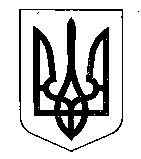 МІНІСТЕРСТВО ФІНАНСІВ УКРАЇНИНАКАЗ  від ______________                            Київ                                   № __________ Про затвердження Порядку і умов зберігання цінностей Історичного фонду дорогоцінних металів і дорогоцінного каміння України у спеціально визначених місцях для їх зберігання, експонування та наукового дослідженняВідповідно до пункту 13 Положення про  порядок формування та зберігання Державного фонду дорогоцінних металів і дорогоцінного каміння України, затвердженого постановою Кабінету Міністрів України від 30 березня 1998 року № 387, та постанови Кабінету Міністрів України від 02 травня 2023 року № 435 «Про зарахування дорогоцінного каміння органогенного утворення (бурштин-сировина унікальний) до Історичного фонду дорогоцінних металів і дорогоцінного каміння України»НАКАЗУЮ:1. Затвердити Порядок і умови зберігання цінностей Історичного фонду дорогоцінних металів і дорогоцінного каміння України у спеціально визначених місцях для їх зберігання, експонування та наукового дослідження, що додаються.2. Державній установі «Державне сховище дорогоцінних металів і дорогоцінного каміння України»: забезпечити передавання дорогоцінного каміння органогенного утворення (бурштину-сировини унікального), зарахованого до Історичного фонду дорогоцінних металів і дорогоцінного каміння України (далі – цінності), Державному гемологічному центру України для використання з метою експозиції та наукового дослідження у порядку, встановленому законодавством України;у п’ятиденний строк із дня передачі цінностей надати Міністерству фінансів України копії документів  щодо приймання-передачі цінностей.3. Управлінню державної політики у сфері пробірного контролю, документів суворої звітності в установленому порядку забезпечити:подання цього наказу на державну реєстрацію до Міністерства юстиції України;оприлюднення цього наказу.4. Цей наказ набирає чинності з дня його офіційного опублікування.5. Контроль за виконанням цього наказу покласти на першого заступника Міністра Улютіна Д. В.Міністр	                                                                                Сергій МАРЧЕНКО